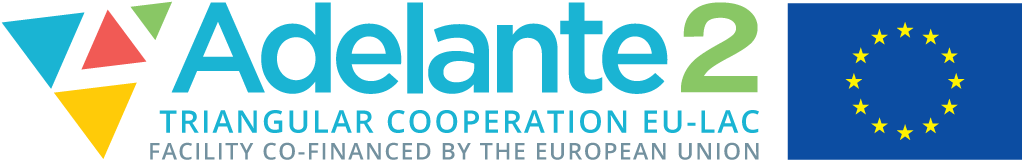 Press Releasehttp://www.adelante2.euHashtag: #TriangularCooperation|Facebook: @ADELANTE.UE.ALC | Twitter: @ADELANTE-UE-ALC | INFO: Livia Galita | Tel.: +32 229 68498 | Livia Galita@ec.europa.euBrussels - 11 March 2024